Pan-Sussex Child Protection & Safeguarding Policy & Procedures Group - Briefing for staffThe Pan-Sussex Child Protection & Safeguarding Policy & Procedures Group met on 29 June2021. This briefing provides updates on changes to the policies and procedures reviewed by the group. If you would like to discuss any aspect of this briefing, please contact mia.brown@brighton-hove.gov.uk  Using 'consent' to process/share personal data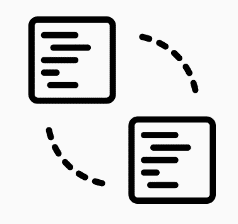 You do not need to request consent or permission to use/share information for the purposes of safeguarding and promoting the welfare of a child, but you do have a duty to explain how it will be used. Working Together to Safeguard Children has been updated to provide clarification that professionals do not need consent to share personal information. It is one way to comply with the data protection legislation, but it is not the only way. The GDPR provides a number of bases for sharing personal information. The Information Sharing Policy has now been updated.  It is not necessary to seek consent to share information for the purposes of safeguarding and promoting the welfare of a child, provided that there is a lawful basis to process any personal information required. The legal bases that may be appropriate for sharing data in these circumstances could be ‘legal obligation’, or ‘public task’ which includes the performance of a task in the public interest or the exercise of official authority.For section 17 and section 47 cases, the lawful bases for processing information will largely be for the performance of a public task and necessary for the provision of social care.What is key to respecting the rights of service users is to ensure they are given clear information as to how their information will be handled including with whom it may be shared.Multi-agency professionals’ meeting (within the context of Fabricated or induced illness (FII) and Perplexing Presentations (including FII by carers) 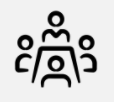 If there is no immediate risk of harm, cases of perplexing presentations/possible fabricated or induced illness should be discussed with the professional(s) who are working with the child and family to decide whether the threshold for referral to Children’s Social Care has been met.A new section on multi-agency professionals’ meeting has been added to the FII Policy. This aims to support practitioners to conduct such a meeting to facilitate the reaching of a consensus about the child’s state of health. This type of meeting should never be held in place of a Strategy Discussion.Recognising Physical Abuse and Unexplained Injuries in young children Eye injuriesWe have provided more information in the procedures to better describe a Sub conjunctival Haemorrhage (SCH). 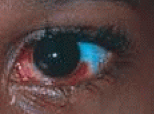 A SCH occurs when a tiny blood vessel breaks just underneath the clear surface of the eye (conjunctivaI). It appears as a bright red or dark red dot or mark/patch on the white of the eye. There are a number of possible causes of SCHs that need to be considered, including non-accidental causes). 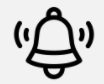 Parenting capacity and mental health issues  The parenting capacity and mental health issues policy has been updated to include parental risk factors which may impact upon parenting capacity and increase concerns which may require a referral to Children's Social Care for an assessment of the child's needs.Professionals are reminded it may be necessary to seek consultation with specialist mental health practitioners in some circumstances regarding parents experiencing mental health difficulties. This may help gain an understanding of the nature, degree and context of their behaviours and potential impact on parenting capacity for example: Maternal OCD where thoughts to harm a child are being verbalised If a child is involved in their parent's obsessional compulsive behavioursEating disordered parents  